2020年全国硕士研究生招生考试安全管理A卷答案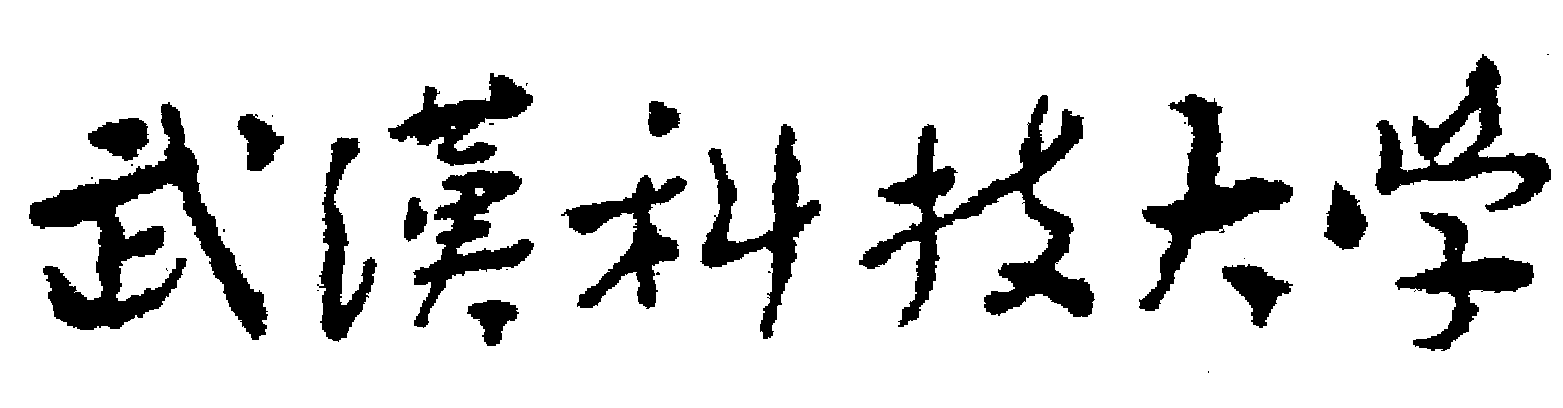 一、单项选择题(共20小题，每小题3分，共60分)1.C    2.C    3.A    4.B    5.B    6.D    7.A    8.B    9.D    10.B11.B   12.C   13.A   14.A   15.B   16.B   17.D   18.A   19.C   20.D二、简答题(共5小题，每小题10分，共50分)事故的基本特点有哪些？影响事故发生的主要因素有哪些？答：事故的基本特点有：事故的因果性；事故的偶然性、必然性、规律性；事故的潜伏性、再现性、可预测性影响事故发生的主要因素：人、物、环境、管理、事故处理。伤亡事故统计分析的基本指标有哪些？答：（1）千人死亡率（2）千人重伤率（3）伤害频率（4）伤害严重率（5）伤害平均严重率（6）按产品、产量计算的死亡率是百万吨死亡率和万立方米木材死亡率安全目标管理的工作内容是什么？答：（1）安全目标体系的设定；（2）安全目标的实施；（3）安全目标的考核与评价。什么是第一类危险源和第二类危险源？两者之间有什么关系？答：第一类危险源是指能导致事故发生的有害物质或能量。第二类危险源是指使第一类危险源失去控制的不安全行为、不安全状态或管理上的缺陷。两者同时存在才能导致事故的发生。第一类危险源是事故发生的前提，没有第一类危险源就不会发生事故。第二类危险源是第一类危险源导致事故的必要条件，没有第二类危险源同样也不会发生事故。在事故发生过程中两者相互依存、相辅相成。第一类危险源决定着事故的严重程度；第二类为危险源决定事故发生的可能性的大小。两类危险源共同决定危险源的危险性。对于一个合格的安全工程专业学生而言，在学习安全管理学后，应达到的要求。答：（1）掌握安全管理原理，能熟练地运用这些安全管理原理和方法，分析、认识实际生产中的各种隐患、危害、事故及其产生的原因，为制定预防、控制事故的管理和技术对策提供依据。（2）正确认识并分析安全管理现象背后的本质规律，分析确定合理的安全管理措施和政策。（3）掌握安全管理对策的实施原则，对各个环节上存在和出现的各种安全问题事先能作出准确的判断，分析问题的症结所在，找出解决问题的方法或能够提出改善意见，预防事故的发生。（4）熟悉各种安全管理的方法，能针对不同情况，灵活采取不同方法、对策，提高自己和组织的安全管理能力。三、论述题(共2小题，每小题20分，共40分)1.	试述海因里希连锁理论及其意义、缺陷等。答：海因里希因果连锁论又称海因里希模型或多米诺骨牌理论。在该理论中，海因里希借助于多米诺骨牌形象地描述了事故的因果连锁关系，即事故的发生时一连串事件按一定顺序互为因果依次发生的结果。如一块骨牌倒下，即将发生连锁反应，使后面的骨牌依次倒下。这五块骨牌依次是：（1）遗产及社会环境（M）：是造成人的缺点的原因。（2）人的缺点（P）：是由遗传和社会环境因素所造成的，是使人产生不安全行为或使物产生不安全状态的主要原因。（3）人的不安全行为和物的不安全状态（H）：即造成事故的直接原因。（4）事故（D）：即由物体、物质或放射线等对人体发生作用，使人员受到伤害或可能受到伤害的、出乎意料的、失去控制的事件。（5）伤害（A）：直接由于事故而产生的人身伤害。该理论的积极意义在于，如果移去因果连锁中的任一块骨牌，则连锁被破坏，事故过程即被中止，达到控制事故的目的。企业安全工作的中心就是要移去中间的骨牌，即防止人的不安全行为和物的不安全状态，从而中断事故的进程，避免伤害的发生。不足之处，对事故致因连锁关系描述过于简单化、绝对化，也过多地考虑了人的因素。2.	结合目前我国企业（或某企业）安全生产管理状况，阐述实际中应如何做好安全管理工作，并说明安全管理的意义与作用？答：（答题要点）首先要从安全管理的内容出发，做好以下几项工作：①贯彻执行国家的安全生产方针、政策和法规；②建立健全安全管理的机构和体制；③建立健全安全生产责任制；④编制和实施安全技术措施计划；⑤对企业的伤亡事故和职业病进行调查处理统计分析；⑥搞好安全教育；搞好安全生产检查；⑦做好劳动保护工作等。安全管理的意义和作用：（要点）1）搞好安全管理是防止伤亡事故和职业危害的根本对策；2）搞好安全管理是贯彻落实“安全第一，预防为主，综合治理”方针的基本保证；3）安全技术和劳动卫生措施要靠有效的安全管理，才能发挥应有的作用 ；4）在技术、经济力量薄弱的情况下，为了实现安全生产，更加需要突出安全管理的作用；5）搞好安全管理，有助于改进企业管理，全面推进企业各方面工作的进步，促进经济效益的提高。